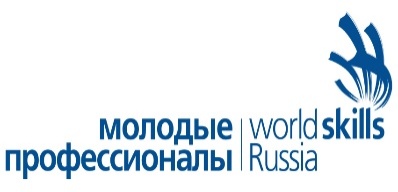 Программа II Регионального чемпионата «Молодые профессионалы» WorldSkills Russia в Мурманской областипо компетенции «Сварочные технологии»21-25 ноября 2016г.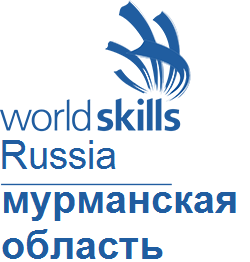 Специализированный центр компетенции (СЦК) «Сварочные технологии» WorldSkills Россия Государственное автономное профессиональное образовательное учреждение Мурманской области«Мурманский индустриальный колледж» Адрес: 183001, г. Мурманск, ул. Фестивальная, д. 24тел.: 8(815-2) 47-29-59E-mail: gregor@e4u.ruСайт: www.wsr51.ru20 ноября 2016, воскресенье. День подготовки 20 ноября 2016, воскресенье. День подготовки 9.00-11.00Заезд и расселение участников и экспертов в соответствии с распределением по местам проживания (общежитие колледжа)12.00Сбор экспертов на площадке. Проверка экспертами соответствия планов застройки и оснащения площадок согласованным конкурсным заданиям (КЗ) и инфраструктурным листам (ИЛ)13.00-15.00Обучение экспертов15.00-15.30Обед15.30-18.00Регистрация участников и экспертов. Распределение ролей между экспертами.  Внесение 30% изменений в задание на конкурс. Утверждение критериев оценки (протокол). Настраивание системы CIS. Оформление изменённых КЗ. Загрузка изменённых КО в систему CIS.18.00-19.00Отъезд  экспертов с площадки21 ноября 2016, понедельник. День подготовки21 ноября 2016, понедельник. День подготовки08.00Трансфер участников и экспертов на конкурсную площадку08.30Прибытие на площадку. Сбор экспертов и участников соревнований08.40-12.30Знакомство участников с обновленным КЗ. Прохождение участниками инструктажа по охране труда, технике безопасности и поведению в чрезвычайных ситуациях. Ознакомление с оборудованием. Жеребьевка.Выполнение Модуля 1 (3,5 часа)11.00-12.00Встреча эксперта Совета по профессиональным квалификациям в области сварки - Иващенко О. А. (г.Санкт-Петербург) с преподавателями и студентами Мурманской областиТема доклада «Развитие национальной системы независимой оценки квалификаций»13.00-14.00Обед для участников и экспертов.14.00-15.00Трансфер участников и экспертов на площадку ГАОУМОДОД «МОЦДОД «Лапландия»15.00-16.30ТОРЖЕСТВЕННАЯ ЦЕРЕМОНИЯ ОТКРЫТИЯ ЧЕМПИОНАТА (площадка ГАОУМОДОД «МОЦДОД «Лапландия»)16.30-17.00Собрание экспертов. Подведение итогов дня17.00-18.00Трансфер участников и экспертов до мест проживания22 ноября 2016, вторник. Конкурсный день22 ноября 2016, вторник. Конкурсный день08.00Трансфер участников и экспертов на конкурсную площадку08.30-09.00Сбор экспертов и участников соревнований09.00-12.00Выполнение Модуля 2 (3 часа)12.00-13.00Обед13.00-17.00Выполнение Модуля 2 (4 часа)17.00-17.30Ужин17.30-18.00Занесение результатов в CIS Модуля 1 и Модуля 2. Совещание экспертов с главным экспертом.18.00-19.00Трансфер участников и экспертов с площадки.23 ноября 2016, среда. Конкурсный день23 ноября 2016, среда. Конкурсный день08.00Трансфер участников и экспертов на конкурсную площадку08.30-09.00Сбор экспертов и участников соревнований09.00-12.00Выполнение Модуля 3 (2,5 часа)12.00-13.00Обед13.00-16.00Выполнение Модуля 3 (2,5 часа)16.00-18.00Совещание экспертов с главным экспертом. Занесение результатов в CIS Модуля 317.00-17.30Ужин18.00-19.00Трансфер участников и экспертов с площадки24 ноября 2016, четверг. Конкурсный день24 ноября 2016, четверг. Конкурсный день08.00Трансфер участников и экспертов на конкурсную площадку08.30-09.00Сбор экспертов и участников соревнований09.30-12.00Выполнение Модуля 4 (2 часа)12.00-13.00Обед13.00-15.00Выполнение Модуля 4 (2 часа)13.00-15.00Круглый стол «Проект внедрения ФГОС по наиболее востребованным, новым и перспективным профессиям и специальностям в Мурманской области (ТОП-50)»15.00-18.00Совещание экспертов с главным экспертом. Занесение результатов в CIS Модуля 4. Закрытие  CIS.17.00-17.30Ужин18.00-19.00Трансфер участников и экспертов с площадки25 ноября 2016, пятница. Конкурсный день25 ноября 2016, пятница. Конкурсный день08.30-09.00Трансфер участников и экспертов на конкурсную площадку09.00Сбор экспертов и участников соревнований. Обсуждение. Обмен мнениями.11.00-12.00Торжественное вручение сертификатов участникам и экспертам12.00-13.00Обед14.00-15.00Трансфер участников и экспертов на площадку ГАОУМОДОД «МОЦДОД «Лапландия»15.00-16.30ТОРЖЕСТВЕННАЯ ЦЕРЕМОНИЯ ЗАКРЫТИЯ И НАГРАЖДЕНИЯ ПРИЗЕРОВ И ПОБЕДИТЕЛЕЙ ЧЕМПИОНАТА (площадка ГАОУМОДОД «МОЦДОД «Лапландия»)16.30-17.00Отъезд участников и экспертов Чемпионата